Studio Hotrods 2022-2023 Storage AgreementCustomer Name  							          Circle one     Car   /   Boat   /   RV  Address 				             City ____________________ State ___________ Zip __________Email ___________________________________________________ Phone # ____________________________Year 		     Make 		            	   Model ______________________   Color __________________ Plate # _________________________ Total Length: RV/Boat w/trailer 		 Insurance Card Provided ______Bringing a Battery Tender/Charger? ______________ (add $12/month)                                                                 No tender and a dead battery at time of pick up (Additional $48 to charge the battery)Office use only:  Amount Paid ________________   If by Check, # ________________ Invoice # ____________Monthly Fee _________________    Date Paid _________________   Deposit paid for ____________ months                                                           Drop off date _________________ Contract end date*________________ Pick up date: _________________Please sign the below Terms of Storage Agreement between the above named Customer (hereinafter called "Owner") and Studio    Hotrods, Inc. (hereinafter called "Dealer") whereas the Owner of a vehicle, boat and or RV/trailer with certain accessories (hereinafter  called “Property”) is described above. In consideration of the mutual covenants herein contained, the parties agree as follows:Dealer agrees to accept the Property for storage at one of the Studio Hotrods Storage facilities located at…3106 US 12, Spring Grove IL.,(Boats and RV’s) or at 4909 US 12, Richmond IL. (all vehicles)INSURANCE CARD MUST BE PROVIDED WITH EACH CONTRACT.Advanced payment by Owner for the storage fee and contract dates listed above.  All storage check payments must be made out to Studio Hotrods. The billing address is 4118 US Highway 12, Richmond IL  60071 (3% convenience fee on all credit/debit card transactions)Owner shall remove from the Property all personal items not covered by the terms of this agreement prior to delivery of the Property to Dealer for storage. The Dealer is not responsible for any personal items. If the Property contains fuel, it must be close to empty and stored covered.The storage provided by this agreement shall be solely at Owner’s risk and Owner hereby releases Dealer of all liability for any loss or damage to the Property and any other property of Owner whatsoever, whether or not such loss or damage shall have been caused by the fault or negligence of Dealer or any of Dealer’s employees, agents, licenses or invitees.In the event Owner changes place of residence as set forth in the storage agreement, Owner shall give Dealer written notice of any change within ten (10) days and specify Owner’s current residence and telephone number.Dealer reserves the right to move the Property to any other storage space within the building as Dealer may find necessary.Owner shall hold harmless Dealer, its agents and employees from and against any expense (including, without limitation, legal and collection fees) loss or liability suffered or incurred by Dealer or any third party as a result of or in connection with any breach by Owner’s obligations as set forth in this agreement.  Owner shall carry insurance against loss by fire, theft, windstorm and other damage or loss which may occur during the rental period or as a result of Owner’s failure to carry out obligations under this agreement.Owner’s Property will be subject to a claim of a lien in favor of Dealer if rent or other charges due are delinquent 14 days after the due date. Owner expressly consents to the Dealer taking full control of the Property stored on the premises if Owner defaults in any way under this agreement.This storage agreement shall terminate at the expiration date stated within.  Either party may terminate this agreement by giving the other party ten (10) days written notice by certified mail.  In the event the Owner terminates prior to the expiration of the storage period or in the event Dealer terminates due to default of Owner in the performance of the terms and conditions of this agreement, any storage fee paid by the Owner shall be retained by Dealer and shall not be refunded or prorated.  Upon termination of this storage agreement, Owner shall promptly remove the Property from the premises.It is the Owners responsibility to know when their agreement expires and call 815-669-0020 to schedule a pick up or extend their contract. A $30 per day late fee will be applied, after 30 days delinquent.                                                                                                                                                                                                                                                                                      ______________________________________________________                                     _____________________________________      	            Signature 							          Date         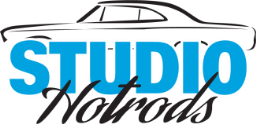 